SDWG - PHMR Subgroup MeetingLogistics:	Date / Time: Feb. 11, 2015, 10:00am to 10:50am EDT	Location: Telco	Facilitator: Martin RosnerNote taker: Martin Rosner------------------------------------------------------- Meeting information ------------------------------------------------------- 
Join WebEx meeting Meeting number:           499 933 849       
 
Join by phone 
1-650-479-3208 Call-in toll number (US/Canada) 
Access code: 499 933 849  
Global call-in numbers  
 
Can't join the meeting? Contact support.  
-------------------------------------------------------Attendees:Agenda:Review ballot scheduleReview latest draft PHMR objects in Trifolia toolMinutes Approval:Minutes from January 28, 2014 – approvedAction Items:Martin – draft NIB and send to SDWGMartin & VK – export PHMR document and compare against the old DSTU; also review the human readable textBrian – finish drafting PHMR results section in TrifoliaReview ballot scheduleWe reviewed the ballot schedule: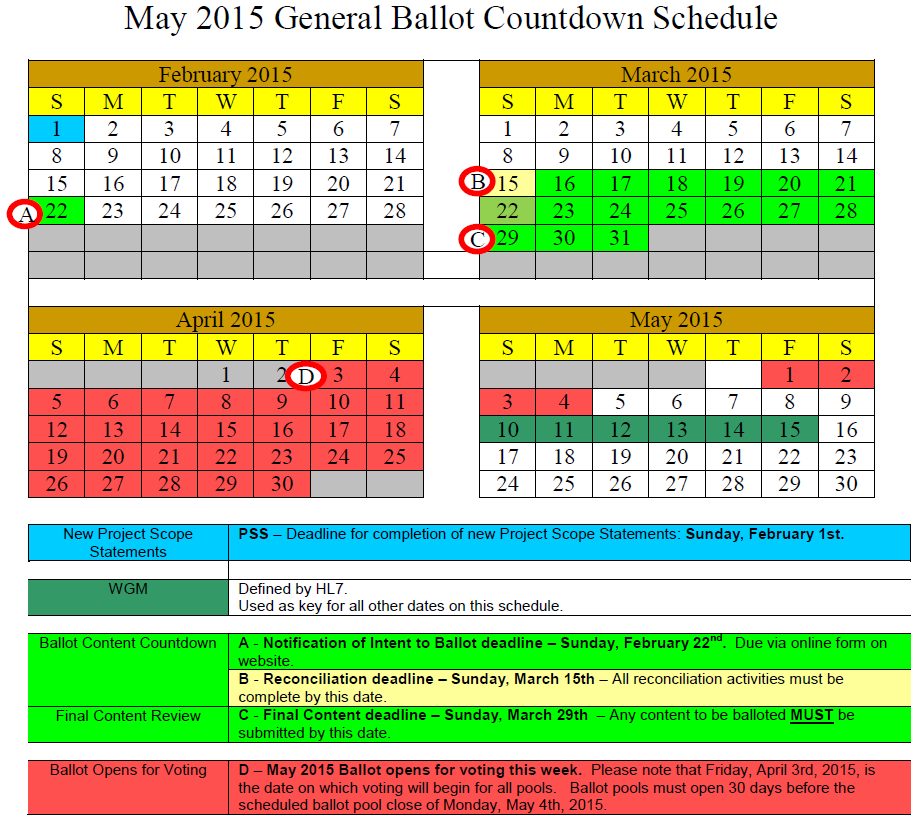 Martin will draft the NIB today and send to SDWG. We need to have a draft specification for SDWG review by end of Feb. Brian will work on finalizing the rest of the PHMR objects and examples. Martin and VK will review current exported draft of the spec and compare against the PHRM DSTU version (see action items).Review latest draft PHMR objects in Trifolia toolWe reviewed the latest Trifolia draft. Brian added the waveform component during the call. The results section still needs to be finalized in Trifolia. The current PHMR draft spec is available on the wiki here. AOBNext Regular CallFebruary 18, 2015NameAffiliationPresentVinayak KulkarniCernerXMartin RosnerPhilipsXBrian ReinholdLamprey NetworksXChris JohnsonBlue Cross / Blue ShieldAsim MuhammadPhilipsDarrell WoelkSocialCareIgor GejdosRocheRuss LeftwichState of Tenn.